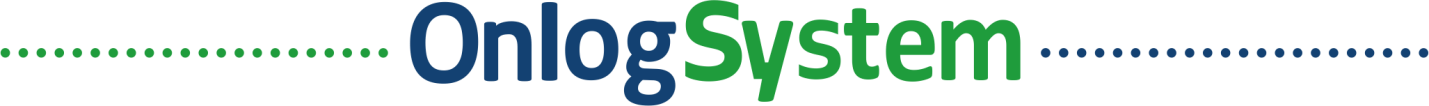 www.onlogsystem.com   |   117638, г. Москва, ул. Одесская 2А, офис 808   |   +7 (495) 651-06-31АВИАДОСТАВКА ОБРАЗЦОВ ДЛЯ СЕРТИФИКАЦИИ В СОСТАВЕ КОНСОЛИДИРОВАННОЙ ПАРТИИСКЛАДСКОЙ ПРИХОДНЫЙ ОРДЕР ДЛЯ РАЗМЕЩЕНИЯ ОБРАЗЦОВ НА СКЛАДЕ В КИТАЕСкладской приходный ордерСкладской приходный ордерОтправитель в КитаеПолучатель в КитаеАдрес: 北京市朝阳区黑庄户乡双树南村西工业区272号汇昌印刷厂院内1979库房
Контактное лицо: 邱勇
Телефон: +86-185-2024-0727
Почта: china@onlogsystem.comПолучатель в РоссииООО "Онлог Систем" или юр. лицо заказчикаДата, времяНаименование товараАртикул/модельВес ОбъемГабаритыКоличество местФИО курьера№ документа удостоверяющего личность курьера№ автомобиляКонтактный телефон курьераВвоз с целью сертификацииВвоз с целью сертификацииСоставитель ________Уполномоченное лицо _______Приемка грузов на склад осуществляется только по приходным ордерам. Грузы без СПО не принимаются. Приемка грузов на склад осуществляется только по приходным ордерам. Грузы без СПО не принимаются. Адрес:                              Адрес:                              Телефон офиса:                                                     Телефон офиса:                                                     Контактное лицо:                              Контактное лицо:                              Телефон для связиВ дневное время:                                           В другое время:                                                           进仓通知书进仓通知书有限公司在中国:收货人在中国地址: 北京市朝阳区黑庄户乡双树南村西工业区272号汇昌印刷厂院内1979库房
联系人: 邱勇
电话 +86-185-2024-0727
电子邮箱: china@onlogsystem.com收货人在俄罗斯日期：  
（年  月  日  时  分）货物名称:规格／型号:毛重:体积:尺寸:件数:送货人姓名:送货人身份证号码:车牌号码:送货人联系电话进口为产品试验样品进口为产品试验样品制表人签字:                                                  核准人签字:                                          所有的客户必须有放货样式通知书在我司备案和发货及进货通知书我司才可收发货（否则拒绝收发货）所有的客户必须有放货样式通知书在我司备案和发货及进货通知书我司才可收发货（否则拒绝收发货）地址：                                                      地址：                                                      办公室电话：                          РИР                            办公室电话：                          РИР                            联系人:                                            联系人:                                            问路电话白天：                                                 其它时间：                                                         